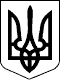 Ужгородська районна державна адміністрація Закарпатської областіУЖГОРОДСЬКА РАЙОННА ВІЙСЬКОВА адміністраціяЗАКАРПАТСЬКОЇ ОБЛАСТІР О З П О Р Я Д Ж Е Н Н Я__15.04.2022___                           м. Ужгород                                   №___13_____Про  закінчення  опалювального періоду 2021-2022 роківВідповідно до статей 4, 15, 28 Закону України „Про правовий режим воєнного стану”, статей 4 і 12 Закону України „Про теплопостачання”, статей 6, 39, 41 Закону України „Про місцеві державні адміністрації”, постанови  Кабінету Міністрів України від 21 липня 2005 р.  № 630 „Про затвердження Правил надання послуг з централізованого опалення, постачання холодної та гарячої води і водовідведення та типового договору про надання послуг з централізованого опалення, постачання холодної та гарячої води і водовідведення”, постанови Кабінету Міністрів України від 21 серпня 2019 р. №830 „Про затвердження Правил надання послуги з постачання теплової енергії і типових договорів про надання послуги з постачання теплової енергії” (в редакції постанови Кабінету Міністрів України від 08 вересня 2021 р. №1022), у зв’язку з тим, що спостерігається сталий весняний перехід температури вище +8°СЗ О Б О В’ Я З У Ю:1. Закінчити  опалювальний  період  2021 - 2022 років для господарського комплексу, установ бюджетної сфери та населення району з 15 квітня 2022 року.2.  Керівникам відділів районної військової адміністрації та рекомендувати головам виконавчих комітетів об’єднаних територіальних громад:2.1.  Проаналізувати   результати   роботи  за  опалювальний   період 2021 – 2022 років;2.2.  Організувати проведення комісійних обстежень інженерних мереж та теплофікаційного обладнання об’єктів житлово-комунального господарства, об’єктів господарського комплексу та установ бюджетної сфери, розробити заходи та затвердити графіки виконання робіт щодо підготовки об’єктів тепломереж та котельного обладнання до експлуатації у новому опалювальному періоді 2022-2023 років;2.3.  Розроблені та затверджені заходи щодо підготовки до опалювального періоду 2022 - 2023 років з врахуванням невикористаних можливостей, упущень та недоліків, які мали місце, надати відділу економічного розвитку, житлово-комунального   господарства,    інфраструктури   та   екології районної військової адміністрації до 01 травня 2022 року;2.4. Забезпечити повну оплату за спожиті енергоносії та надані житлово- комунальні послуги до 01 травня 2022 року;2.5. Забезпечити перевірку обсягів залишку твердих паливних матеріалів (дрова, вугілля) з метою врахування потреби твердого палива на опалювальний період   2022 – 2023   років  та  надати  відділу економічного розвитку, житлово-комунального господарства, інфраструктури та екології районної військової адміністрації до 01 травня 2022 року.3. Контроль за виконанням цього розпорядження залишаю за собою.Голова державної адміністрації –                      начальник військової адміністрації                           Радіон КІШТУЛИНЕЦЬ